Write a java application using mouse listener. When the user clicks on the panel the program shows the coordinates of the mouse click.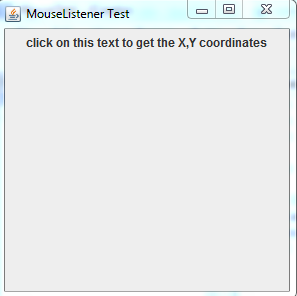 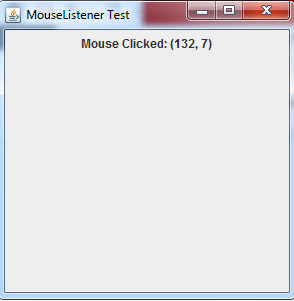 import java.awt.event.MouseListener;import java.awt.event.MouseEvent;import javax.swing.*;import javax.swing.JPanel;import javax.swing.JTextArea;public class MouseTest extends JFrame implements MouseListener{	//JTextArea exitText = new JTextArea(2, 10);    JLabel statusLabel  = new JLabel("click on this text to get the X,Y coordinates");     public MouseTest() // Frame constructor     {          JPanel p = new JPanel();          p.addMouseListener(this);          p.add(statusLabel);          getContentPane().add(p);          setTitle("MouseListener Test");		  setSize(300,300);		  setDefaultCloseOperation( EXIT_ON_CLOSE ); // important          setVisible(true);     }     public static void main(String[] args)     {          MouseTest MT = new MouseTest(); // new object of frame     }     //when the mouse is clicked on the Component     public void mouseClicked(MouseEvent e)     {          statusLabel.setText("Mouse Clicked: ("+e.getX()+", "+e.getY() +")");     }     //when the mouse enters the Component     public void mouseEntered(MouseEvent e)     {     }     //when the mouse leaves the Component     public void mouseExited(MouseEvent e)     {     }     //when the mouse left button is held down on the Component     public void mousePressed(MouseEvent e)     {     }     //when the mouse left button is released on the Component     public void mouseReleased(MouseEvent e)     {     }}